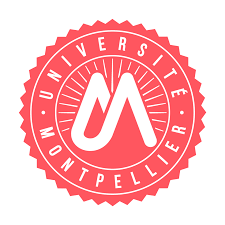 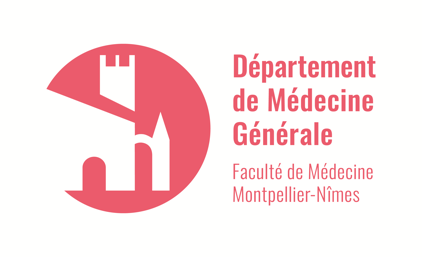 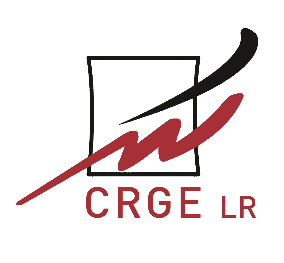 Information à l’attention des patients :Votre médecin, le Dr  					, a été agréé.e par la faculté de médecine de Montpellier-Nîmes comme Maître de Stage Universitaire, et accueille un interne de médecine générale qui se nomme : C’est un médecin en formation, en septième année, futur.e généraliste, qui participe aux consultations et est habilité à effectuer des actes et des consultations sous la supervision de votre médecin habituel. Ce stage qui dure 6 mois est un moment essentiel dans sa formation médicaleLa présence de l’interne n’est pas obligatoire : si cela vous gêne, il vous suffit de le signaler lors de la prise de rendez-vous, avant, ou pendant la consultation. Merci pour votre participationMr Le Doyen de l’Université de Montpellier                                                                                                                       					                                                                                                                                                                                                                                               Mr le directeur du Département de Médecine Générale de Montpellier-Nîmes